ПРАВИЛА ЭНЕРГОСБЕРЕЖЕНИЯУменьшение количества потребляемой энергии и энергосбережение в промышленности, домах и квартирах очень важный вопрос для всех нас.      Специалисты считают, что до 40% потребляемой энергии можно сэкономить простыми и недорогими способами.      Мы хотим, чтобы вы еще больше узнали о правильном обращении с энергией и сохранили окружающую среду от разрушения, ведь чем рациональнее мы расходуем тепло и электричество, тем меньше используем драгоценных запасов сырья.        1. Используйте энергосберегающие лампы 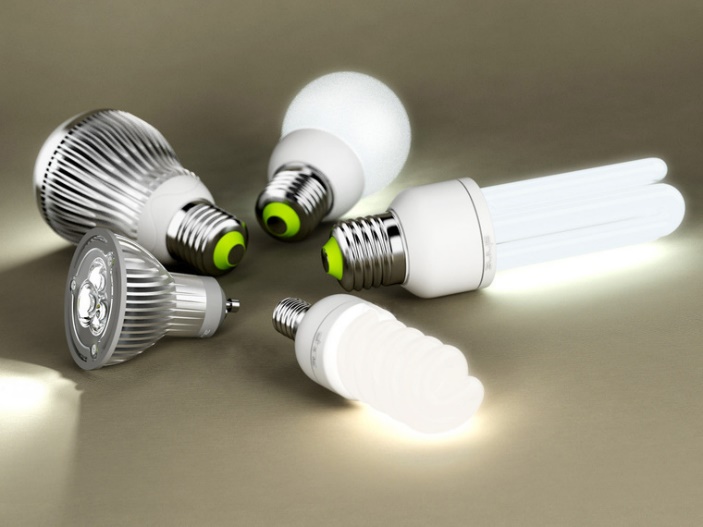      Энергосберегающие лампы потребляют энергии примерно на 80% меньше, чем традиционные лампы накаливания, а служат в 8-10 раз дольше.      2. Используйте наиболее экономичные бытовые приборы      Современные бытовые приборы часто обходятся меньшей энергией, чем их предшественники.      3. Разумно расставляйте мебель на кухне      Плита и холодильник или морозильник –«плохие соседи». Из-за теплоотдачи плиты холодильный агрегат потребляет больше энергии.      4. Следуйте советам по использованию энергосберегающих ламп: использование лампы всегда должно соответствовать фактической потребности в освещении;  используйте лучше одну мощную лампу, чем несколько слабомощных;  избегайте отраженного освещения;  используйте по возможности дневной свет;  выбирайте место расположения светильника в соответствии с его функцией (лампа для чтения там, где действительно читают, и т.д.).ПРОСТЫЕ ПРАВИЛА ЭКОНОМНОГО ПОЛЬЗОВАНИЯ ВОДОЙ, ТЕПЛОМ И ЭЛЕКТРОЭНЕРГИЕЙ▲Не забывай до конца закрывать воду в кранах.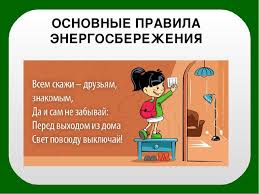 ▲При поломке крана – вызывай сантехника.▲ Закрывай кран, пока ты чистишь зубы.▲Пользуйся стаканом для полоскания рта.▲Наливай в стакан воды столько, сколько выпьешь.▲Не оставляй долго открытыми форточки.▲ Войдя в помещение, закрывай за собой дверь.▲ Вовремя утепляй окна, напоминай об этом взрослым.▲ Не загромождай в доме источник тепла (батареи).▲ Не делай сквозняков в квартире.▲Уходя в школу, проверь, выключены ли электроприборы (плита, утюг, ТВ и др.).▲Выключай свет в квартире, во всех комнатах.▲Не забудь выключить свет в подъезде, если на улице уже светло.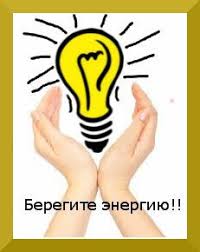 ▲На окнах не должно находиться много предметов, чтобы они не мешали проникновению света в помещение.▲Помни: в комнате светло, когда окна чистые.▲Если идешь в другую комнату, выключай за собой свет. ▲Если смотришь ТВ выключай электроприборы, которые могут мешать просмотру телепередач.С уважением, Надежда Васильевна Гвоздарева, ведущий юрисконсульт ГБУ СО «ИнЭС»